Final Exam Biology Sex Ed ReviewKnow for each of the terms:How does the scrotum help keep cells alive? List 2 pros and 2 cons for circumcision:Menstruation:What is menstruation?Why do girls get their period?Menopause:What is menopause?Why is it unlikely for a 60-year-old woman to get pregnant? She still has 1000’s of eggs after all. Can anything be done to help a 60-year-old woman get pregnant? What?STD/STI’s:What are 3 ways to get an STD/STI?What are 5 symptoms of STD/STI’sWhat is the difference between viral and bacterial STD/STIs?Which do antibiotics treat? Are condoms an effective measure for both birth control and STDs? If so why? How do they work?HIV and AIDS attack your T cells, how would this affect a person?Making Babies Lab: What is a zytgote?If brown hair is dominant and blone hair is recessive: What color Hair does someone with BB have?Bb: Bb: If both parents have brown hair, could they have a child with blonde hair?What are 3 reasons a woman may take birth control?Why would testosterone increase when a female is ovulating?  Hormones: Why does a women’s testosterone increase when they ovulate? What are the 2 main sex Hormones in women, what do they do?What is the main sex Hormone in men, what are the 3 things it controls?Hormones & Hormone cycles of men/women – Be able to interpret these graphs: Label:Sex it occurs inLocation Function ScrotumM     FBothTestesM     FBothSeminiferous Tubules M     FBothEpididymisM     FBothVas DeferensM     FBothPenisM     FBothProstate M     FBothSperm M     FBothOvary M     FBothEgg/OvaM     FBothUterusM     FBothCervix M     FBothFallopian TubesM     FBothHymenM     FBothVaginaM     FBothClitorisM     FBothLabia (minora & majora) M     FBothMons Pubis M     FBothProConHormoneWhat does it doHormoneHormoneHormoneIn Life Time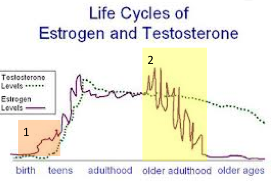 In a Month: 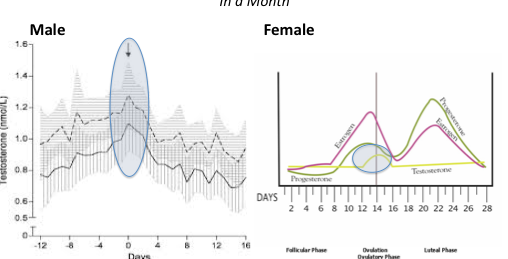 Male Reproductive SystemTerms to IdentifyTerms to Identify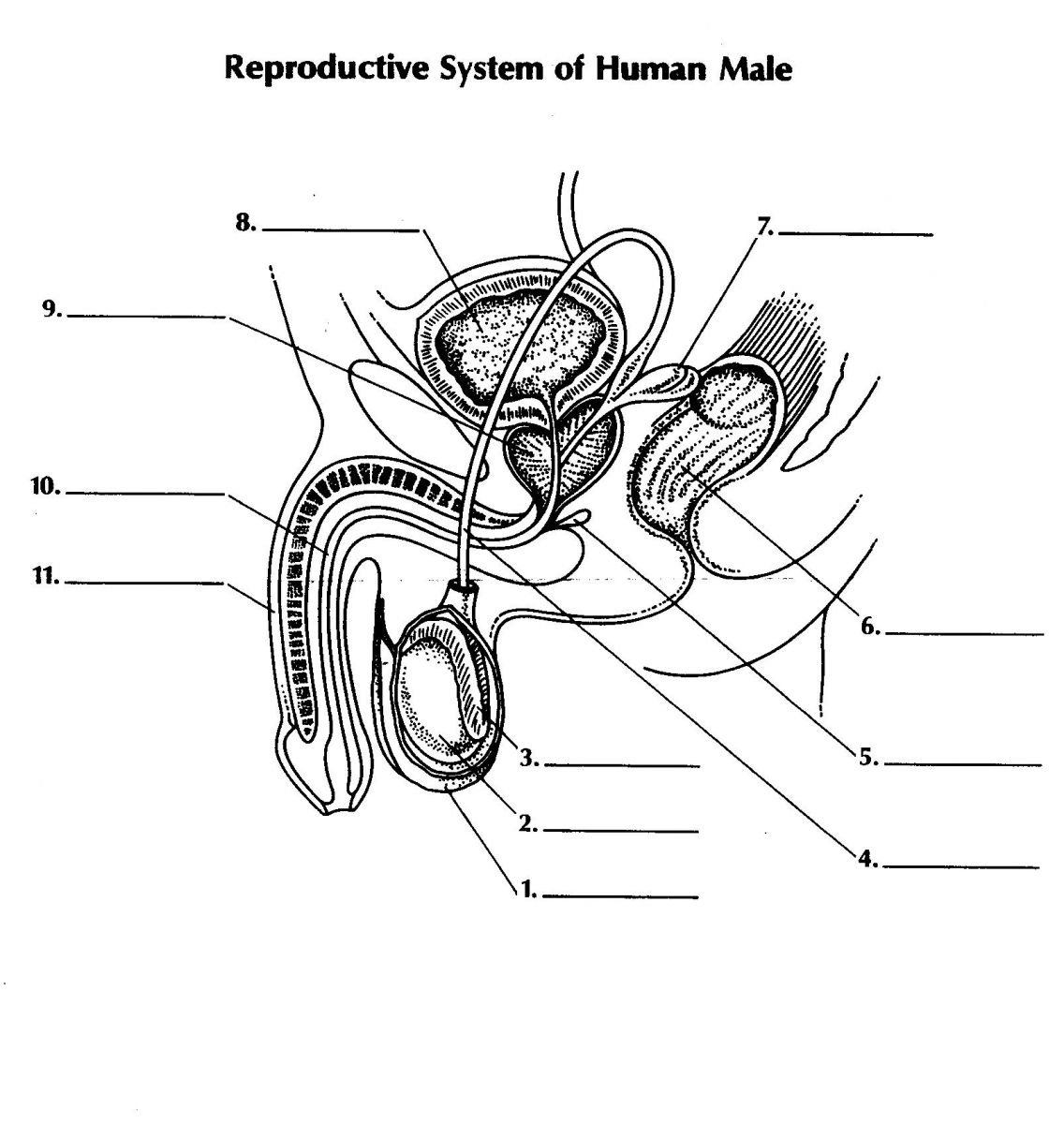 1. 2. 3. 4. 5. 6. 7. 8. 9. 10. 11. Female Reproductive AnatomyInternal 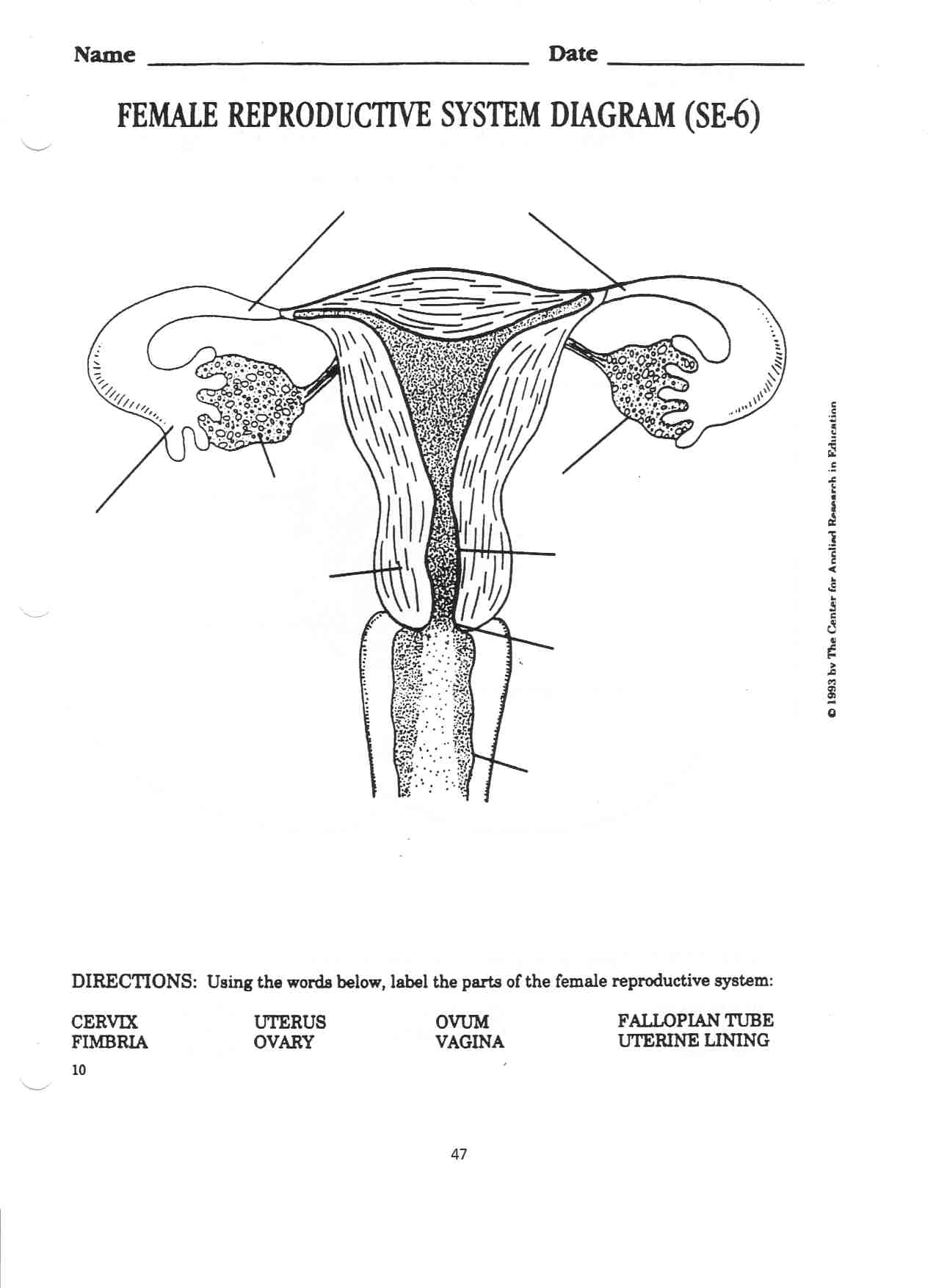 External 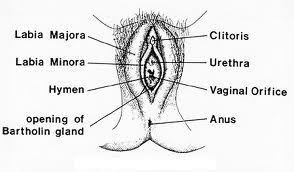 External 